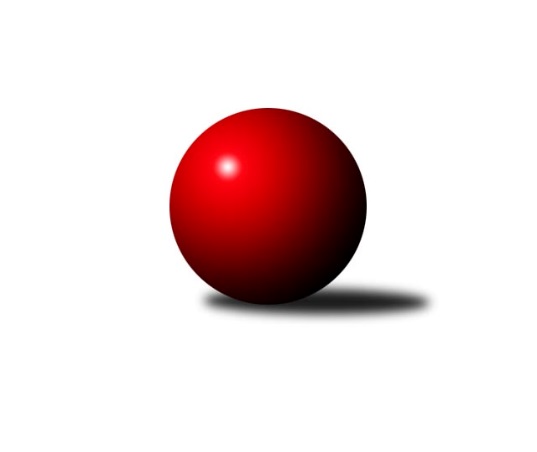 Č.19Ročník 2019/2020	25.5.2024 2. KLM A 2019/2020Statistika 19. kolaTabulka družstev:		družstvo	záp	výh	rem	proh	skore	sety	průměr	body	plné	dorážka	chyby	1.	KK SDS Sadská	18	17	1	0	111.0 : 33.0 	(253.0 : 179.0)	3355	35	2210	1144	20.2	2.	TJ Sokol Duchcov	17	11	1	5	82.5 : 53.5 	(233.0 : 175.0)	3304	23	2204	1101	21.8	3.	TJ Sokol Tehovec	17	9	1	7	74.0 : 62.0 	(217.5 : 190.5)	3283	19	2182	1101	22.6	4.	TJ Slovan Karlovy Vary	17	9	1	7	67.0 : 69.0 	(204.5 : 203.5)	3278	19	2205	1073	29.1	5.	TJ Červený Kostelec	17	9	0	8	68.0 : 68.0 	(196.0 : 212.0)	3251	18	2162	1089	24	6.	KK Kosmonosy	17	7	1	9	66.0 : 70.0 	(190.5 : 217.5)	3264	15	2170	1094	23.7	7.	TJ Sokol Kdyně	16	7	0	9	56.0 : 72.0 	(192.5 : 191.5)	3308	14	2202	1106	24.1	8.	TJ Lomnice	17	6	1	10	62.5 : 73.5 	(203.5 : 204.5)	3251	13	2190	1061	25.4	9.	Kuželky Aš	17	6	1	10	55.5 : 80.5 	(185.5 : 222.5)	3274	13	2181	1092	27.4	10.	SKK Jičín	17	5	2	10	63.5 : 72.5 	(201.0 : 207.0)	3225	12	2176	1049	32.3	11.	SKK Bohušovice	16	5	1	10	53.0 : 75.0 	(172.5 : 211.5)	3244	11	2174	1070	27.3	12.	Vltavan Loučovice	16	5	0	11	49.0 : 79.0 	(174.5 : 209.5)	3222	10	2163	1059	32Tabulka doma:		družstvo	záp	výh	rem	proh	skore	sety	průměr	body	maximum	minimum	1.	KK SDS Sadská	8	8	0	0	46.0 : 18.0 	(106.0 : 86.0)	3347	16	3408	3219	2.	TJ Červený Kostelec	8	7	0	1	41.0 : 23.0 	(104.5 : 87.5)	3429	14	3459	3344	3.	TJ Sokol Duchcov	9	7	0	2	45.0 : 27.0 	(121.0 : 95.0)	3423	14	3524	3306	4.	KK Kosmonosy	11	7	0	4	51.0 : 37.0 	(129.5 : 134.5)	3236	14	3323	3146	5.	TJ Sokol Tehovec	9	6	0	3	43.0 : 29.0 	(117.0 : 99.0)	3361	12	3430	3286	6.	TJ Slovan Karlovy Vary	9	6	0	3	38.0 : 34.0 	(110.5 : 105.5)	3327	12	3450	3206	7.	TJ Lomnice	8	5	1	2	40.5 : 23.5 	(104.0 : 88.0)	3208	11	3324	3137	8.	Kuželky Aš	9	4	1	4	35.5 : 36.5 	(106.0 : 110.0)	3248	9	3333	3173	9.	TJ Sokol Kdyně	7	4	0	3	26.0 : 30.0 	(85.5 : 82.5)	3335	8	3435	3213	10.	SKK Jičín	9	3	2	4	39.0 : 33.0 	(115.5 : 100.5)	3284	8	3372	3220	11.	SKK Bohušovice	6	3	1	2	25.0 : 23.0 	(67.0 : 77.0)	3263	7	3320	3184	12.	Vltavan Loučovice	8	2	0	6	23.0 : 41.0 	(86.5 : 105.5)	3112	4	3229	3033Tabulka venku:		družstvo	záp	výh	rem	proh	skore	sety	průměr	body	maximum	minimum	1.	KK SDS Sadská	10	9	1	0	65.0 : 15.0 	(147.0 : 93.0)	3355	19	3485	3206	2.	TJ Sokol Duchcov	8	4	1	3	37.5 : 26.5 	(112.0 : 80.0)	3290	9	3434	3172	3.	TJ Sokol Tehovec	8	3	1	4	31.0 : 33.0 	(100.5 : 91.5)	3273	7	3415	3137	4.	TJ Slovan Karlovy Vary	8	3	1	4	29.0 : 35.0 	(94.0 : 98.0)	3272	7	3345	3174	5.	Vltavan Loučovice	8	3	0	5	26.0 : 38.0 	(88.0 : 104.0)	3236	6	3386	3115	6.	TJ Sokol Kdyně	9	3	0	6	30.0 : 42.0 	(107.0 : 109.0)	3305	6	3438	3107	7.	SKK Jičín	8	2	0	6	24.5 : 39.5 	(85.5 : 106.5)	3218	4	3412	3051	8.	Kuželky Aš	8	2	0	6	20.0 : 44.0 	(79.5 : 112.5)	3277	4	3337	3207	9.	TJ Červený Kostelec	9	2	0	7	27.0 : 45.0 	(91.5 : 124.5)	3231	4	3400	3056	10.	SKK Bohušovice	10	2	0	8	28.0 : 52.0 	(105.5 : 134.5)	3242	4	3330	3063	11.	TJ Lomnice	9	1	0	8	22.0 : 50.0 	(99.5 : 116.5)	3256	2	3328	3200	12.	KK Kosmonosy	6	0	1	5	15.0 : 33.0 	(61.0 : 83.0)	3269	1	3380	3182Tabulka podzimní části:		družstvo	záp	výh	rem	proh	skore	sety	průměr	body	doma	venku	1.	KK SDS Sadská	11	11	0	0	71.0 : 17.0 	(159.0 : 105.0)	3355	22 	4 	0 	0 	7 	0 	0	2.	TJ Slovan Karlovy Vary	11	8	1	2	52.0 : 36.0 	(141.0 : 123.0)	3291	17 	5 	0 	0 	3 	1 	2	3.	TJ Sokol Duchcov	11	7	1	3	51.0 : 37.0 	(149.0 : 115.0)	3297	15 	4 	0 	2 	3 	1 	1	4.	KK Kosmonosy	11	7	0	4	51.0 : 37.0 	(129.5 : 134.5)	3236	14 	7 	0 	4 	0 	0 	0	5.	TJ Červený Kostelec	11	7	0	4	49.0 : 39.0 	(132.5 : 131.5)	3267	14 	5 	0 	1 	2 	0 	3	6.	SKK Bohušovice	11	5	0	6	42.0 : 46.0 	(123.5 : 140.5)	3270	10 	3 	0 	2 	2 	0 	4	7.	Kuželky Aš	11	4	1	6	37.0 : 51.0 	(127.5 : 136.5)	3268	9 	2 	1 	1 	2 	0 	5	8.	TJ Sokol Tehovec	11	4	0	7	40.0 : 48.0 	(133.0 : 131.0)	3306	8 	2 	0 	3 	2 	0 	4	9.	TJ Sokol Kdyně	11	4	0	7	36.0 : 52.0 	(131.0 : 133.0)	3277	8 	2 	0 	3 	2 	0 	4	10.	TJ Lomnice	11	3	1	7	39.0 : 49.0 	(126.0 : 138.0)	3243	7 	2 	1 	2 	1 	0 	5	11.	Vltavan Loučovice	11	2	0	9	30.0 : 58.0 	(117.0 : 147.0)	3233	4 	0 	0 	6 	2 	0 	3	12.	SKK Jičín	11	2	0	9	30.0 : 58.0 	(115.0 : 149.0)	3223	4 	0 	0 	4 	2 	0 	5Tabulka jarní části:		družstvo	záp	výh	rem	proh	skore	sety	průměr	body	doma	venku	1.	KK SDS Sadská	7	6	1	0	40.0 : 16.0 	(94.0 : 74.0)	3351	13 	4 	0 	0 	2 	1 	0 	2.	TJ Sokol Tehovec	6	5	1	0	34.0 : 14.0 	(84.5 : 59.5)	3253	11 	4 	0 	0 	1 	1 	0 	3.	SKK Jičín	6	3	2	1	33.5 : 14.5 	(86.0 : 58.0)	3259	8 	3 	2 	0 	0 	0 	1 	4.	TJ Sokol Duchcov	6	4	0	2	31.5 : 16.5 	(84.0 : 60.0)	3348	8 	3 	0 	0 	1 	0 	2 	5.	TJ Sokol Kdyně	5	3	0	2	20.0 : 20.0 	(61.5 : 58.5)	3373	6 	2 	0 	0 	1 	0 	2 	6.	Vltavan Loučovice	5	3	0	2	19.0 : 21.0 	(57.5 : 62.5)	3190	6 	2 	0 	0 	1 	0 	2 	7.	TJ Lomnice	6	3	0	3	23.5 : 24.5 	(77.5 : 66.5)	3263	6 	3 	0 	0 	0 	0 	3 	8.	TJ Červený Kostelec	6	2	0	4	19.0 : 29.0 	(63.5 : 80.5)	3271	4 	2 	0 	0 	0 	0 	4 	9.	Kuželky Aš	6	2	0	4	18.5 : 29.5 	(58.0 : 86.0)	3284	4 	2 	0 	3 	0 	0 	1 	10.	TJ Slovan Karlovy Vary	6	1	0	5	15.0 : 33.0 	(63.5 : 80.5)	3260	2 	1 	0 	3 	0 	0 	2 	11.	SKK Bohušovice	5	0	1	4	11.0 : 29.0 	(49.0 : 71.0)	3198	1 	0 	1 	0 	0 	0 	4 	12.	KK Kosmonosy	6	0	1	5	15.0 : 33.0 	(61.0 : 83.0)	3269	1 	0 	0 	0 	0 	1 	5 Zisk bodů pro družstvo:		jméno hráče	družstvo	body	zápasy	v %	dílčí body	sety	v %	1.	Petr Jedlička 	Kuželky Aš 	11	/	11	(100%)	34	/	44	(77%)	2.	Luboš Beneš 	KK Kosmonosy  	10	/	10	(100%)	30	/	40	(75%)	3.	Václav Hlaváč st.	TJ Slovan Karlovy Vary 	10	/	11	(91%)	38	/	44	(86%)	4.	Tomáš Bek 	KK SDS Sadská 	10	/	11	(91%)	33	/	44	(75%)	5.	Tomáš Čožík 	TJ Sokol Tehovec  	10	/	11	(91%)	31.5	/	44	(72%)	6.	Jiří Zemánek 	TJ Sokol Duchcov 	9	/	11	(82%)	32.5	/	44	(74%)	7.	Milan Perníček 	SKK Bohušovice 	9	/	11	(82%)	29.5	/	44	(67%)	8.	Jiří Semerád 	SKK Bohušovice 	9	/	11	(82%)	29.5	/	44	(67%)	9.	Aleš Košnar 	KK SDS Sadská 	9	/	11	(82%)	28.5	/	44	(65%)	10.	Jaroslav Procházka 	TJ Sokol Tehovec  	9	/	11	(82%)	27.5	/	44	(63%)	11.	Martin Schejbal 	KK SDS Sadská 	9	/	11	(82%)	25.5	/	44	(58%)	12.	Zdenek Ransdorf 	TJ Sokol Duchcov 	8	/	8	(100%)	28	/	32	(88%)	13.	Miroslav Šuba 	Vltavan Loučovice 	8	/	10	(80%)	27	/	40	(68%)	14.	Jiří Drábek 	SKK Jičín 	8	/	10	(80%)	26.5	/	40	(66%)	15.	Lukáš Janko 	TJ Červený Kostelec   	8	/	10	(80%)	23.5	/	40	(59%)	16.	Martin Mýl 	TJ Červený Kostelec   	8	/	11	(73%)	27	/	44	(61%)	17.	David Machálek 	TJ Sokol Kdyně 	7	/	11	(64%)	31	/	44	(70%)	18.	Martin Vrbata 	Kuželky Aš 	7	/	11	(64%)	25.5	/	44	(58%)	19.	Jaroslav Suchánek 	Vltavan Loučovice 	6	/	8	(75%)	16	/	32	(50%)	20.	Antonín Svoboda 	KK SDS Sadská 	6	/	9	(67%)	19.5	/	36	(54%)	21.	Tomáš Pavlík 	TJ Slovan Karlovy Vary 	6	/	10	(60%)	25.5	/	40	(64%)	22.	Jaroslav Bulant 	TJ Sokol Duchcov 	6	/	10	(60%)	24	/	40	(60%)	23.	Miloš Civín 	TJ Sokol Duchcov 	6	/	10	(60%)	23	/	40	(58%)	24.	Dušan Plocek 	KK Kosmonosy  	6	/	10	(60%)	22	/	40	(55%)	25.	Josef Gondek 	Vltavan Loučovice 	6	/	10	(60%)	21	/	40	(53%)	26.	Jiří Vondráček 	KK Kosmonosy  	6	/	10	(60%)	20.5	/	40	(51%)	27.	Miroslav Bubla 	TJ Lomnice 	6	/	10	(60%)	19	/	40	(48%)	28.	Viktor Pytlík 	TJ Sokol Kdyně 	6	/	11	(55%)	25	/	44	(57%)	29.	Bohumil Maněna 	TJ Lomnice 	6	/	11	(55%)	19.5	/	44	(44%)	30.	Václav Pešek 	KK SDS Sadská 	5	/	6	(83%)	14.5	/	24	(60%)	31.	Štěpán Diosegi 	TJ Lomnice 	5	/	7	(71%)	18.5	/	28	(66%)	32.	Václav Krysl 	TJ Slovan Karlovy Vary 	5	/	7	(71%)	15	/	28	(54%)	33.	Štěpán Schuster 	TJ Červený Kostelec   	5	/	8	(63%)	19	/	32	(59%)	34.	Pavel Louda 	SKK Jičín 	5	/	9	(56%)	21	/	36	(58%)	35.	Daniel Balcar 	TJ Červený Kostelec   	5	/	9	(56%)	18.5	/	36	(51%)	36.	Josef Veverka 	TJ Lomnice 	5	/	9	(56%)	18.5	/	36	(51%)	37.	Miroslav Knespl 	TJ Lomnice 	5	/	10	(50%)	19	/	40	(48%)	38.	Petr Miláček 	KK SDS Sadská 	5	/	10	(50%)	19	/	40	(48%)	39.	Jakub Šmidlík 	TJ Sokol Tehovec  	5	/	10	(50%)	19	/	40	(48%)	40.	Jindřich Dvořák 	TJ Sokol Kdyně 	5	/	10	(50%)	18	/	40	(45%)	41.	Tomáš Beck st.	TJ Slovan Karlovy Vary 	5	/	11	(45%)	20	/	44	(45%)	42.	Ondřej Mrkos 	TJ Červený Kostelec   	5	/	11	(45%)	20	/	44	(45%)	43.	Tomáš Svoboda 	SKK Bohušovice 	5	/	11	(45%)	19	/	44	(43%)	44.	Ota Maršát st.	Kuželky Aš 	4	/	8	(50%)	16	/	32	(50%)	45.	Radek Tajč 	KK Kosmonosy  	4	/	8	(50%)	11.5	/	32	(36%)	46.	Josef Fidrant 	TJ Sokol Kdyně 	4	/	9	(44%)	20	/	36	(56%)	47.	Petr Šmidlík 	TJ Sokol Tehovec  	4	/	9	(44%)	18	/	36	(50%)	48.	Pavel Staša 	TJ Slovan Karlovy Vary 	4	/	9	(44%)	16	/	36	(44%)	49.	František Černý 	SKK Jičín 	4	/	9	(44%)	14	/	36	(39%)	50.	Jiří Benda st.	TJ Sokol Kdyně 	4	/	10	(40%)	15.5	/	40	(39%)	51.	Jaroslav Bulant 	Kuželky Aš 	4	/	11	(36%)	22.5	/	44	(51%)	52.	Jaromír Hnát 	SKK Bohušovice 	4	/	11	(36%)	18.5	/	44	(42%)	53.	Pavel Říha 	KK Kosmonosy  	3	/	3	(100%)	9	/	12	(75%)	54.	Josef Krotký 	TJ Lomnice 	3	/	4	(75%)	9.5	/	16	(59%)	55.	Jan Renka st.	KK SDS Sadská 	3	/	4	(75%)	8	/	16	(50%)	56.	Pavel Kaan 	SKK Jičín 	3	/	5	(60%)	11.5	/	20	(58%)	57.	Petr Novák 	KK Kosmonosy  	3	/	5	(60%)	8.5	/	20	(43%)	58.	Petr Kolář 	SKK Jičín 	3	/	8	(38%)	16	/	32	(50%)	59.	František Kopecký 	TJ Sokol Duchcov 	3	/	9	(33%)	13	/	36	(36%)	60.	Jaroslav Páv 	TJ Slovan Karlovy Vary 	3	/	10	(30%)	16	/	40	(40%)	61.	Jaroslav Chvojka 	SKK Bohušovice 	2	/	2	(100%)	5	/	8	(63%)	62.	Václav Schejbal 	KK SDS Sadská 	2	/	4	(50%)	11	/	16	(69%)	63.	Radek Šlouf 	Vltavan Loučovice 	2	/	4	(50%)	7	/	16	(44%)	64.	Dalibor Chráska 	TJ Červený Kostelec   	2	/	5	(40%)	11	/	20	(55%)	65.	Jiří Müller 	TJ Sokol Duchcov 	2	/	5	(40%)	8	/	20	(40%)	66.	Jan Ransdorf 	TJ Sokol Duchcov 	2	/	6	(33%)	13.5	/	24	(56%)	67.	Hubert Guba 	TJ Lomnice 	2	/	7	(29%)	13	/	28	(46%)	68.	Tomáš Timura 	TJ Sokol Kdyně 	2	/	8	(25%)	12	/	32	(38%)	69.	Petr Seidl 	TJ Sokol Tehovec  	2	/	8	(25%)	12	/	32	(38%)	70.	Tomáš Bajtalon 	KK Kosmonosy  	2	/	8	(25%)	11	/	32	(34%)	71.	Lukáš Dařílek 	SKK Bohušovice 	2	/	9	(22%)	10	/	36	(28%)	72.	Libor Dušek 	Vltavan Loučovice 	2	/	10	(20%)	17.5	/	40	(44%)	73.	Petr Vaněk 	TJ Červený Kostelec   	1	/	1	(100%)	2	/	4	(50%)	74.	Jaromír Fabián 	KK Kosmonosy  	1	/	2	(50%)	5	/	8	(63%)	75.	Věroslav Řípa 	KK Kosmonosy  	1	/	2	(50%)	4	/	8	(50%)	76.	Vladimír Matějka 	TJ Sokol Tehovec  	1	/	3	(33%)	5	/	12	(42%)	77.	Radek Šípek 	SKK Bohušovice 	1	/	3	(33%)	3.5	/	12	(29%)	78.	Roman Bureš 	SKK Jičín 	1	/	5	(20%)	7	/	20	(35%)	79.	Jaroslav Doškář 	KK Kosmonosy  	1	/	5	(20%)	6	/	20	(30%)	80.	Josef Kupka 	TJ Červený Kostelec   	1	/	6	(17%)	9	/	24	(38%)	81.	Jiří Šťastný 	TJ Sokol Tehovec  	1	/	6	(17%)	9	/	24	(38%)	82.	Jaroslav Soukup 	SKK Jičín 	1	/	7	(14%)	8	/	28	(29%)	83.	Robert Weis 	Vltavan Loučovice 	1	/	8	(13%)	10.5	/	32	(33%)	84.	Jiří Guba 	TJ Lomnice 	1	/	8	(13%)	9	/	32	(28%)	85.	Martin Hurta 	Kuželky Aš 	1	/	9	(11%)	13.5	/	36	(38%)	86.	Jan Smolena 	Vltavan Loučovice 	1	/	10	(10%)	13	/	40	(33%)	87.	Jaroslav Soukup 	SKK Jičín 	1	/	10	(10%)	10	/	40	(25%)	88.	Radek Horák 	KK Kosmonosy  	0	/	1	(0%)	2	/	4	(50%)	89.	Marcel Toužimský 	TJ Slovan Karlovy Vary 	0	/	1	(0%)	2	/	4	(50%)	90.	Ladislav Koláček 	SKK Bohušovice 	0	/	1	(0%)	1	/	4	(25%)	91.	Jan Klíma 	SKK Bohušovice 	0	/	1	(0%)	0	/	4	(0%)	92.	Josef Otta ml.	TJ Sokol Duchcov 	0	/	1	(0%)	0	/	4	(0%)	93.	Roman Filip 	SKK Bohušovice 	0	/	2	(0%)	3.5	/	8	(44%)	94.	Martin Jirkal 	Vltavan Loučovice 	0	/	2	(0%)	2	/	8	(25%)	95.	Tomáš Beck ml.	TJ Slovan Karlovy Vary 	0	/	4	(0%)	4.5	/	16	(28%)	96.	Martin Perníček 	SKK Bohušovice 	0	/	4	(0%)	4	/	16	(25%)	97.	Václav Pilař 	Kuželky Aš 	0	/	5	(0%)	3	/	20	(15%)	98.	David Grössl 	TJ Sokol Kdyně 	0	/	6	(0%)	8.5	/	24	(35%)	99.	Martin Bílek 	TJ Sokol Tehovec  	0	/	7	(0%)	11	/	28	(39%)	100.	Jaroslav Solín 	Kuželky Aš 	0	/	10	(0%)	12	/	40	(30%)Průměry na kuželnách:		kuželna	průměr	plné	dorážka	chyby	výkon na hráče	1.	Duchcov, 1-4	3392	2244	1147	23.2	(565.4)	2.	SKK Nachod, 1-4	3381	2244	1137	24.7	(563.6)	3.	Poděbrady, 1-4	3342	2224	1118	21.9	(557.1)	4.	TJ Sokol Kdyně, 1-4	3328	2209	1118	22.7	(554.7)	5.	Přelouč, 1-4	3319	2222	1097	25.9	(553.3)	6.	Karlovy Vary, 1-4	3304	2207	1097	25.3	(550.8)	7.	SKK Jičín, 1-4	3278	2200	1078	29.2	(546.5)	8.	Kuželky Aš, 1-4	3244	2175	1068	26.2	(540.8)	9.	Bohušovice, 1-4	3230	2149	1081	24.4	(538.4)	10.	KK Kosmonosy, 3-6	3225	2164	1060	27.4	(537.5)	11.	Lomnice, 1-4	3189	2158	1030	29.9	(531.5)	12.	Nové Hrady, 1-4	3141	2117	1023	29.6	(523.6)Nejlepší výkony na kuželnách:Duchcov, 1-4TJ Sokol Duchcov	3524	17. kolo	Zdenek Ransdorf 	TJ Sokol Duchcov	660	5. koloTJ Sokol Duchcov	3515	8. kolo	Zdenek Ransdorf 	TJ Sokol Duchcov	637	10. koloTJ Sokol Duchcov	3501	13. kolo	Zdenek Ransdorf 	TJ Sokol Duchcov	628	8. koloTJ Sokol Duchcov	3451	10. kolo	Pavel Kaan 	SKK Jičín	626	10. koloTJ Sokol Kdyně	3438	17. kolo	Jaroslav Procházka 	TJ Sokol Tehovec 	616	8. koloKK SDS Sadská	3435	7. kolo	Jaroslav Bulant 	TJ Sokol Duchcov	608	13. koloTJ Sokol Duchcov	3419	5. kolo	Jan Ransdorf 	TJ Sokol Duchcov	608	3. koloTJ Sokol Tehovec 	3415	8. kolo	Jiří Zemánek 	TJ Sokol Duchcov	606	8. koloSKK Jičín	3412	10. kolo	Zdenek Ransdorf 	TJ Sokol Duchcov	605	3. koloTJ Sokol Duchcov	3403	3. kolo	Jiří Zemánek 	TJ Sokol Duchcov	604	10. koloSKK Nachod, 1-4KK SDS Sadská	3485	3. kolo	Lukáš Janko 	TJ Červený Kostelec  	646	13. koloTJ Červený Kostelec  	3459	4. kolo	Tomáš Bek 	KK SDS Sadská	633	3. koloTJ Červený Kostelec  	3454	13. kolo	Martin Mýl 	TJ Červený Kostelec  	631	6. koloTJ Červený Kostelec  	3452	16. kolo	Jiří Drábek 	SKK Jičín	631	8. koloTJ Červený Kostelec  	3452	6. kolo	Martin Mýl 	TJ Červený Kostelec  	628	4. koloTJ Červený Kostelec  	3449	10. kolo	Štěpán Schuster 	TJ Červený Kostelec  	626	10. koloTJ Červený Kostelec  	3424	8. kolo	Daniel Balcar 	TJ Červený Kostelec  	615	6. koloTJ Sokol Kdyně	3403	4. kolo	Ondřej Mrkos 	TJ Červený Kostelec  	615	16. koloTJ Červený Kostelec  	3398	18. kolo	Jaroslav Bulant 	TJ Sokol Duchcov	615	16. koloTJ Červený Kostelec  	3398	1. kolo	Ondřej Mrkos 	TJ Červený Kostelec  	611	4. koloPoděbrady, 1-4KK SDS Sadská	3436	9. kolo	Jaroslav Procházka 	TJ Sokol Tehovec 	613	7. koloTJ Sokol Tehovec 	3430	5. kolo	Jaroslav Procházka 	TJ Sokol Tehovec 	606	15. koloTJ Sokol Kdyně	3416	7. kolo	Tomáš Čožík 	TJ Sokol Tehovec 	602	12. koloVltavan Loučovice	3386	10. kolo	Jaroslav Procházka 	TJ Sokol Tehovec 	601	10. koloTJ Sokol Tehovec 	3383	13. kolo	Josef Gondek 	Vltavan Loučovice	600	10. koloTJ Sokol Tehovec 	3363	17. kolo	Jaroslav Procházka 	TJ Sokol Tehovec 	600	13. koloTJ Sokol Tehovec 	3363	7. kolo	Jaroslav Páv 	TJ Slovan Karlovy Vary	600	13. koloTJ Sokol Tehovec 	3360	9. kolo	Jaroslav Procházka 	TJ Sokol Tehovec 	599	3. koloTJ Sokol Tehovec 	3360	3. kolo	Jiří Benda st.	TJ Sokol Kdyně	597	7. koloTJ Sokol Tehovec 	3354	15. kolo	Petr Jedlička 	Kuželky Aš	595	3. koloTJ Sokol Kdyně, 1-4TJ Sokol Kdyně	3435	3. kolo	Zdenek Ransdorf 	TJ Sokol Duchcov	640	6. koloTJ Sokol Duchcov	3434	6. kolo	David Machálek 	TJ Sokol Kdyně	623	15. koloTJ Sokol Kdyně	3410	1. kolo	Tomáš Čožík 	TJ Sokol Tehovec 	622	18. koloTJ Sokol Kdyně	3379	15. kolo	David Machálek 	TJ Sokol Kdyně	612	3. koloTJ Sokol Tehovec 	3367	18. kolo	Jaroslav Procházka 	TJ Sokol Tehovec 	611	18. koloTJ Sokol Kdyně	3359	18. kolo	Viktor Pytlík 	TJ Sokol Kdyně	610	15. koloTJ Sokol Kdyně	3328	13. kolo	Petr Jedlička 	Kuželky Aš	603	1. koloVltavan Loučovice	3325	8. kolo	David Machálek 	TJ Sokol Kdyně	599	13. koloSKK Bohušovice	3316	3. kolo	Martin Vrbata 	Kuželky Aš	598	1. koloTJ Sokol Kdyně	3312	8. kolo	Miroslav Šuba 	Vltavan Loučovice	598	8. koloPřelouč, 1-4KK SDS Sadská	3408	15. kolo	Aleš Košnar 	KK SDS Sadská	618	15. koloKK SDS Sadská	3383	12. kolo	Václav Schejbal 	KK SDS Sadská	612	2. koloKK Kosmonosy 	3380	15. kolo	Zdenek Ransdorf 	TJ Sokol Duchcov	605	18. koloKK SDS Sadská	3374	14. kolo	Josef Fidrant 	TJ Sokol Kdyně	601	16. koloKK SDS Sadská	3366	2. kolo	Martin Vrbata 	Kuželky Aš	599	8. koloKK SDS Sadská	3352	10. kolo	Petr Miláček 	KK SDS Sadská	596	18. koloKK SDS Sadská	3349	18. kolo	Lukáš Dařílek 	SKK Bohušovice	591	12. koloKK SDS Sadská	3346	16. kolo	Tomáš Bek 	KK SDS Sadská	590	10. koloTJ Sokol Duchcov	3335	18. kolo	Pavel Novák 	TJ Červený Kostelec  	589	14. koloSKK Bohušovice	3330	12. kolo	David Machálek 	TJ Sokol Kdyně	589	16. koloKarlovy Vary, 1-4TJ Slovan Karlovy Vary	3450	7. kolo	Tomáš Pavlík 	TJ Slovan Karlovy Vary	646	9. koloTJ Slovan Karlovy Vary	3430	9. kolo	Václav Hlaváč st.	TJ Slovan Karlovy Vary	634	9. koloTJ Slovan Karlovy Vary	3416	2. kolo	Karel Bašek 	TJ Slovan Karlovy Vary	620	16. koloTJ Slovan Karlovy Vary	3367	4. kolo	Václav Hlaváč st.	TJ Slovan Karlovy Vary	617	2. koloKK SDS Sadská	3362	17. kolo	Pavel Louda 	SKK Jičín	616	4. koloTJ Sokol Tehovec 	3338	2. kolo	Tomáš Pavlík 	TJ Slovan Karlovy Vary	615	2. koloTJ Slovan Karlovy Vary	3336	16. kolo	Václav Hlaváč st.	TJ Slovan Karlovy Vary	615	7. koloTJ Sokol Duchcov	3320	12. kolo	Tomáš Pavlík 	TJ Slovan Karlovy Vary	611	7. koloVltavan Loučovice	3299	14. kolo	Tomáš Čožík 	TJ Sokol Tehovec 	604	2. koloKuželky Aš	3284	7. kolo	Václav Hlaváč st.	TJ Slovan Karlovy Vary	604	4. koloSKK Jičín, 1-4SKK Jičín	3372	17. kolo	Jaroslav Procházka 	TJ Sokol Tehovec 	624	11. koloSKK Jičín	3357	15. kolo	Jiří Drábek 	SKK Jičín	596	14. koloSKK Jičín	3337	12. kolo	Tomáš Bek 	KK SDS Sadská	594	13. koloTJ Sokol Kdyně	3331	9. kolo	Jiří Drábek 	SKK Jičín	591	11. koloKK Kosmonosy 	3322	14. kolo	Petr Kolář 	SKK Jičín	589	17. koloTJ Sokol Tehovec 	3309	11. kolo	Milan Perníček 	SKK Bohušovice	585	7. koloKuželky Aš	3303	5. kolo	Jaroslav Soukup 	SKK Jičín	584	15. koloSKK Bohušovice	3291	7. kolo	Petr Kolář 	SKK Jičín	582	12. koloSKK Jičín	3286	14. kolo	Jiří Drábek 	SKK Jičín	582	9. koloKK SDS Sadská	3278	13. kolo	František Černý 	SKK Jičín	581	12. koloKuželky Aš, 1-4KK SDS Sadská	3386	19. kolo	Tomáš Beck ml.	TJ Slovan Karlovy Vary	619	18. koloTJ Sokol Kdyně	3382	12. kolo	Jaroslav Procházka 	TJ Sokol Tehovec 	599	14. koloKuželky Aš	3333	19. kolo	Aleš Košnar 	KK SDS Sadská	597	19. koloKuželky Aš	3316	4. kolo	Jaroslav Bulant 	Kuželky Aš	590	9. koloTJ Slovan Karlovy Vary	3295	18. kolo	Tomáš Timura 	TJ Sokol Kdyně	589	12. koloKuželky Aš	3270	2. kolo	Petr Jedlička 	Kuželky Aš	589	2. koloTJ Červený Kostelec  	3249	11. kolo	Petr Jedlička 	Kuželky Aš	589	4. koloKuželky Aš	3243	12. kolo	David Machálek 	TJ Sokol Kdyně	586	12. koloKuželky Aš	3235	9. kolo	Martin Vrbata 	Kuželky Aš	586	16. koloKuželky Aš	3231	16. kolo	Pavel Louda 	SKK Jičín	580	16. koloBohušovice, 1-4KK SDS Sadská	3337	1. kolo	Zdenek Ransdorf 	TJ Sokol Duchcov	614	4. koloTJ Sokol Duchcov	3326	4. kolo	Lukáš Janko 	TJ Červený Kostelec  	608	2. koloSKK Bohušovice	3320	4. kolo	Jiří Semerád 	SKK Bohušovice	600	1. koloSKK Bohušovice	3300	6. kolo	Aleš Košnar 	KK SDS Sadská	595	1. koloSKK Bohušovice	3281	2. kolo	Miroslav Šuba 	Vltavan Loučovice	592	6. koloSKK Bohušovice	3260	10. kolo	Milan Perníček 	SKK Bohušovice	591	6. koloVltavan Loučovice	3260	6. kolo	Jaroslav Bulant 	TJ Sokol Duchcov	584	4. koloTJ Červený Kostelec  	3257	2. kolo	Milan Perníček 	SKK Bohušovice	584	2. koloSKK Bohušovice	3232	1. kolo	Josef Gondek 	Vltavan Loučovice	581	6. koloKuželky Aš	3207	10. kolo	Jiří Semerád 	SKK Bohušovice	581	4. koloKK Kosmonosy, 3-6TJ Slovan Karlovy Vary	3345	5. kolo	Radek Tajč 	KK Kosmonosy 	603	5. koloKK SDS Sadská	3332	4. kolo	Jiří Zemánek 	TJ Sokol Duchcov	601	11. koloKK Kosmonosy 	3323	5. kolo	Jiří Semerád 	SKK Bohušovice	592	8. koloKK Kosmonosy 	3320	2. kolo	Luboš Beneš 	KK Kosmonosy 	589	2. koloKK Kosmonosy 	3317	7. kolo	Josef Veverka 	TJ Lomnice	588	7. koloKK Kosmonosy 	3296	9. kolo	Tomáš Pavlík 	TJ Slovan Karlovy Vary	587	5. koloKK Kosmonosy 	3265	8. kolo	Luboš Beneš 	KK Kosmonosy 	586	7. koloSKK Bohušovice	3247	8. kolo	Dušan Plocek 	KK Kosmonosy 	580	2. koloKuželky Aš	3243	6. kolo	Václav Schejbal 	KK SDS Sadská	579	4. koloKK Kosmonosy 	3234	10. kolo	Václav Hlaváč st.	TJ Slovan Karlovy Vary	578	5. koloLomnice, 1-4TJ Lomnice	3324	16. kolo	Václav Hlaváč st.	TJ Slovan Karlovy Vary	615	8. koloTJ Lomnice	3287	12. kolo	Štěpán Diosegi 	TJ Lomnice	599	16. koloTJ Lomnice	3272	14. kolo	Josef Krotký 	TJ Lomnice	594	16. koloTJ Slovan Karlovy Vary	3261	8. kolo	Jaroslav Procházka 	TJ Sokol Tehovec 	591	4. koloTJ Sokol Duchcov	3246	14. kolo	Zdenek Ransdorf 	TJ Sokol Duchcov	586	14. koloSKK Bohušovice	3234	11. kolo	Miroslav Knespl 	TJ Lomnice	582	11. koloKK Kosmonosy 	3212	18. kolo	Miroslav Bubla 	TJ Lomnice	580	14. koloTJ Sokol Tehovec 	3202	4. kolo	Josef Krotký 	TJ Lomnice	579	2. koloTJ Lomnice	3186	2. kolo	Jaromír Hnát 	SKK Bohušovice	578	11. koloTJ Lomnice	3179	6. kolo	Pavel Říha 	KK Kosmonosy 	573	18. koloNové Hrady, 1-4TJ Sokol Duchcov	3240	9. kolo	Václav Hlaváč st.	TJ Slovan Karlovy Vary	626	3. koloVltavan Loučovice	3229	13. kolo	Zdenek Ransdorf 	TJ Sokol Duchcov	614	9. koloTJ Slovan Karlovy Vary	3228	3. kolo	Jaromír Hnát 	SKK Bohušovice	584	17. koloKuželky Aš	3215	15. kolo	Radek Šlouf 	Vltavan Loučovice	582	17. koloKK SDS Sadská	3206	11. kolo	Tomáš Bek 	KK SDS Sadská	581	11. koloTJ Lomnice	3200	5. kolo	Martin Vrbata 	Kuželky Aš	575	15. koloKK Kosmonosy 	3182	13. kolo	Josef Gondek 	Vltavan Loučovice	573	13. koloVltavan Loučovice	3168	5. kolo	Miloš Civín 	TJ Sokol Duchcov	572	9. koloVltavan Loučovice	3163	15. kolo	Jan Smolena 	Vltavan Loučovice	571	3. koloVltavan Loučovice	3152	17. kolo	Štěpán Diosegi 	TJ Lomnice	570	5. koloČetnost výsledků:	8.0 : 0.0	2x	7.0 : 1.0	15x	6.0 : 2.0	27x	5.0 : 3.0	18x	4.5 : 3.5	2x	4.0 : 4.0	6x	3.0 : 5.0	10x	2.0 : 6.0	19x	1.0 : 7.0	7x	0.0 : 8.0	2x